T.C.BAKIRKÖY  KAYMAKAMLIĞIİSTEK ÖZEL ORTAOKUL MÜDÜRLÜĞÜ2019-2023STRATEJİK PLANIHAZİRAN 2021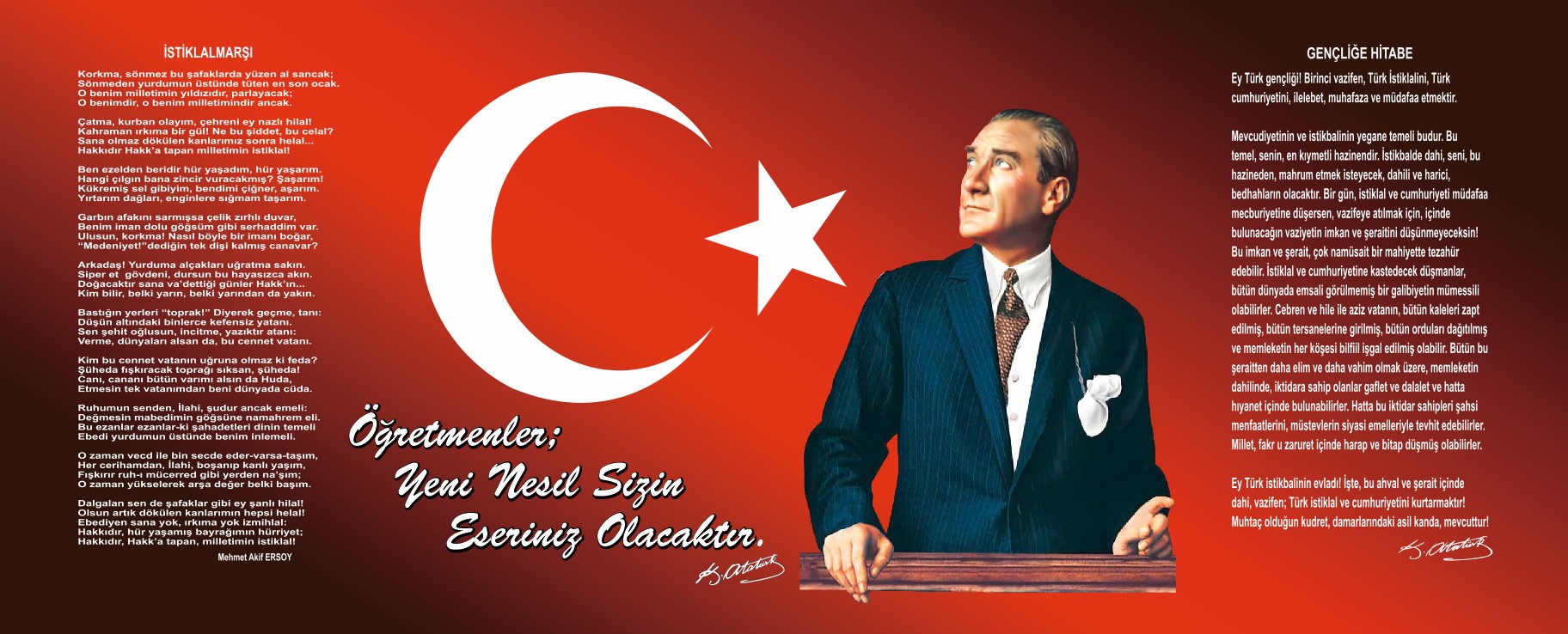 SunuşSevgili Öğrenciler, Değerli Veliler,Anaokulundan üniversiteye uzanan bu uzun ve keyifli yolculukta Bilge Kağan Kampüsü’nde bizimle birlikte İSTEK’li olmanızdan dolayı mutluyuz.Sizler İSTEK Bilge Kağan ailesinde anaokulundan üniversiteye vatanını, ulusunu seven, sorumluluk bilincine sahip, dinamik, özgür düşünceli, araştırmacı, yaratıcı, Atatürk İlkelerine ve İnkılaplarına gönülden bağlı, çağdaş bireyler olarak yetiştirilmektesiniz. Sizlere gereken kültür birikimini anaokulu, ilkokul ve ortaöğretim yaşamınız boyunca Atatürkçü düşünce doğrultusunda aktarmaktayız. Siz de bu süreçte aldığınız eğitimin ışığında donanımınızı artırarak hayatınızı planlayacaksınız.Bizler biliyorsunuz ki siz sevgili öğrencilerimiz ve değerli velilerimiz zorlu ama bir o kadar da keyifli süreçte asla yılmayacaksınız. İSTEK ailesinde şekillenen sağlam kişiliğiniz ileriki yaşamınızda sizin kendi ayaklarınızın üstünde dimdik durmanızı sağlayacaktır.Başarılarla dolu, sağlıklı, mutlu bir eğitim hayatınız olacağına inanıyoruz. Hepinizin yolu açık olsun.ABDÜLKADİR ÜN                                                                                                                                                                                                       Ortaokul MüdürüİçindekilerSunuş	3İçindekiler	4BÖLÜM I: GİRİŞ ve PLAN HAZIRLIK SÜRECİ	5BÖLÜM II: DURUM ANALİZİ	6Okulun Kısa Tanıtımı 	6Okulun Mevcut Durumu: Temel İstatistikler	7PAYDAŞ ANALİZİ	12GZFT (Güçlü, Zayıf, Fırsat, Tehdit) Analizi	14Gelişim ve Sorun Alanları	16BÖLÜM III: MİSYON, VİZYON VE TEMEL DEĞERLER	19MİSYONUMUZ 	19VİZYONUMUZ 	19TEMEL DEĞERLERİMİZ 	19BÖLÜM IV: AMAÇ, HEDEF VE EYLEMLER	21TEMA I: EĞİTİM VE ÖĞRETİME ERİŞİM	21TEMA II: EĞİTİM VE ÖĞRETİMDE KALİTENİN ARTIRILMASI	24TEMA III: KURUMSAL KAPASİTE	28V. BÖLÜM: MALİYETLENDİRME	32BÖLÜM I: GİRİŞ ve PLAN HAZIRLIK SÜRECİ2019-2023 dönemi stratejik plan hazırlanması süreci Üst Kurul ve Stratejik Plan Ekibinin oluşturulması ile başlamıştır. Ekip tarafından oluşturulan çalışma takvimi kapsamında ilk aşamada durum analizi çalışmaları yapılmış ve durum analizi aşamasında paydaşlarımızın plan sürecine aktif katılımını sağlamak üzere paydaş anketi, toplantı ve görüşmeler yapılmıştır. Durum analizinin ardından geleceğe yönelim bölümüne geçilerek okulumuzun amaç, hedef, gösterge ve eylemleri belirlenmiştir. Çalışmaları yürüten ekip ve kurul bilgileri altta verilmiştir.STRATEJİK PLAN ÜST KURULUBÖLÜM II: DURUM ANALİZİDurum analizi bölümünde okulumuzun mevcut durumu ortaya konularak neredeyiz sorusuna yanıt bulunmaya çalışılmıştır. Bu kapsamda okulumuzun kısa tanıtımı, okul künyesi ve temel istatistikleri, paydaş analizi ve görüşleri ile okulumuzun Güçlü Zayıf Fırsat ve Tehditlerinin (GZFT) ele alındığı analize yer verilmiştir.Okulun Kısa TanıtımıİSTEK Bilge Kağan Kampüsü 1986 yılında İstanbul Florya’da kurulmuş olup, bünyesinde bir anaokulu, bir ilkokul, bir ortaokul, bir fen lisesi, bir anadolu lisesi bulunmaktadır.İSTEK Bilge Kağan Ortaokulu; eğitim felsefesini “Tam Öğrenme Modeli” ile kavram, bilgi, beceri, tutum, davranış kriterleri üzerine kurmuştur. Okulumuzda öğrencilerin sosyal, kültürel ve akademik gelişimleri bir bütün olarak ele alınır. “Tam Öğrenme Modeli” uygulanan okulumuzda öğrencilerin bireysel farklılıkları değerlendirilerek eğitim öğretim metotları uygulanır.Okulun Mevcut Durumu: Temel İstatistiklerOkul KünyesiOkulumuzun temel girdilerine ilişkin bilgiler altta yer alan okul künyesine ilişkin tabloda yer almaktadır.Temel Bilgiler Tablosu- Okul Künyesi Çalışan BilgileriOkulumuzun çalışanlarına ilişkin bilgiler altta yer alan tabloda belirtilmiştir.Çalışan Bilgileri TablosuOkulumuz Bina ve Alanları	Okulumuzun binası ile açık ve kapalı alanlarına ilişkin temel bilgiler altta yer almaktadır.Okul Yerleşkesine İlişkin Bilgiler Sınıf ve Öğrenci BilgileriOkulumuzda yer alan sınıfların öğrenci sayıları alttaki tabloda verilmiştir.Donanım ve Teknolojik KaynaklarımızTeknolojik kaynaklar başta olmak üzere okulumuzda bulunan çalışır durumdaki donanım malzemesine ilişkin bilgiye alttaki tabloda yer verilmiştir.Teknolojik Kaynaklar TablosuGelir ve Gider BilgisiOkulumuzun genel bütçe ödenekleri, okul aile birliği gelirleri ve diğer katkılar da dâhil olmak üzere gelir ve giderlerine ilişkin son iki yıl gerçekleşme bilgileri alttaki tabloda verilmiştir.PAYDAŞ ANALİZİKurumumuzun temel paydaşları öğrenci, veli ve öğretmen olmakla birlikte eğitimin dışsal etkisi nedeniyle okul çevresinde etkileşim içinde olunan geniş bir paydaş kitlesi bulunmaktadır. Paydaşlarımızın görüşleri anket, toplantı, dilek ve istek kutuları, elektronik ortamda iletilen önerilerde dâhil olmak üzere çeşitli yöntemlerle sürekli olarak alınmaktadır.Paydaş anketlerine ilişkin ortaya çıkan temel sonuçlara altta yer verilmiştir: Öğrenci Anketi Sonuçları:Öğretmen Anketi Sonuçları:1	Okulumuzda alınan kararlar, çalışanların katılımıyla alınır.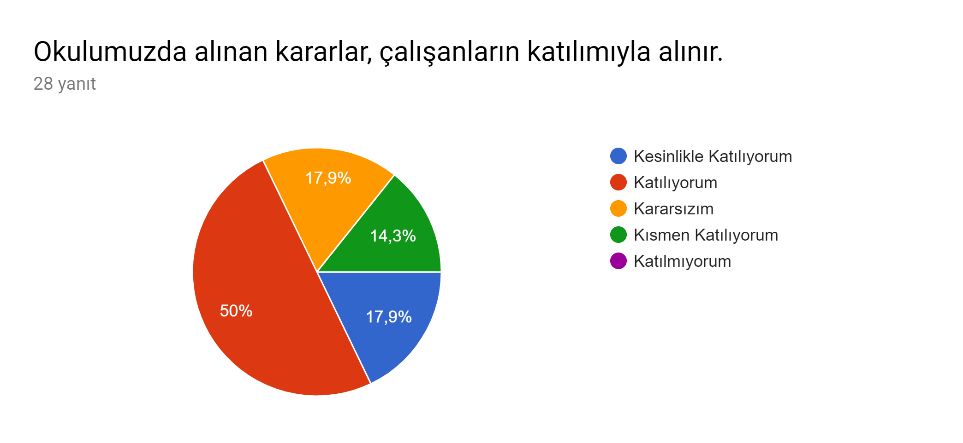 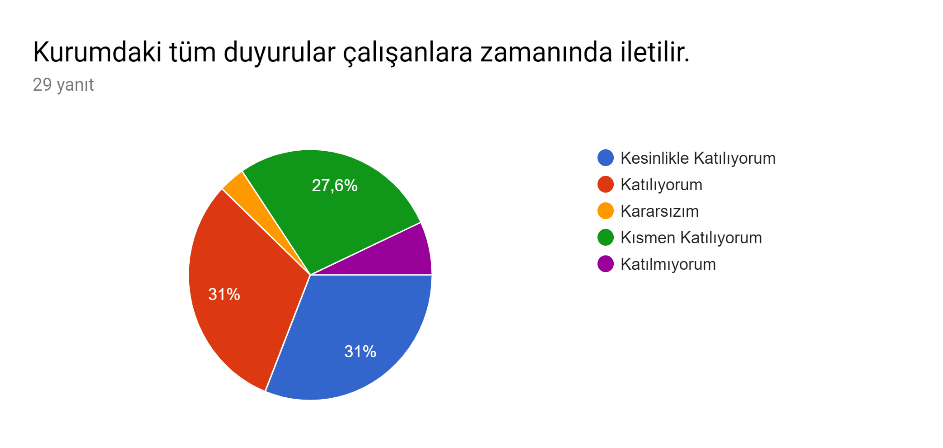 2	Kurumdaki tüm duyurular çalışanlara zamanında iletilir.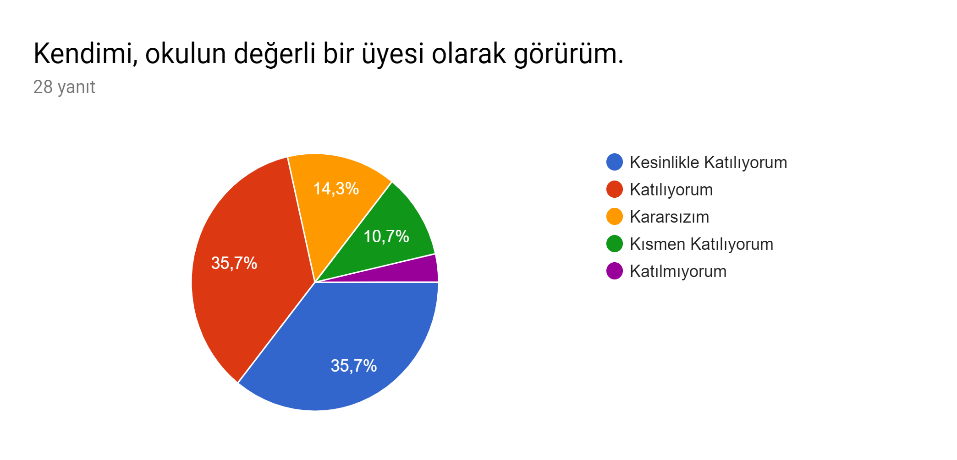 3	Her türlü ödüllendirmede adil olma, tarafsızlık ve objektiflik esastır.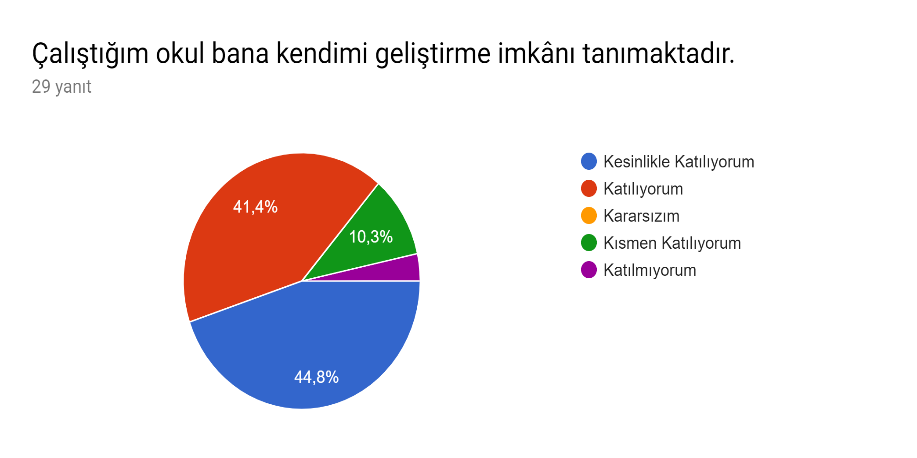 4	Kendimi, okulun değerli bir üyesi olarak görürüm.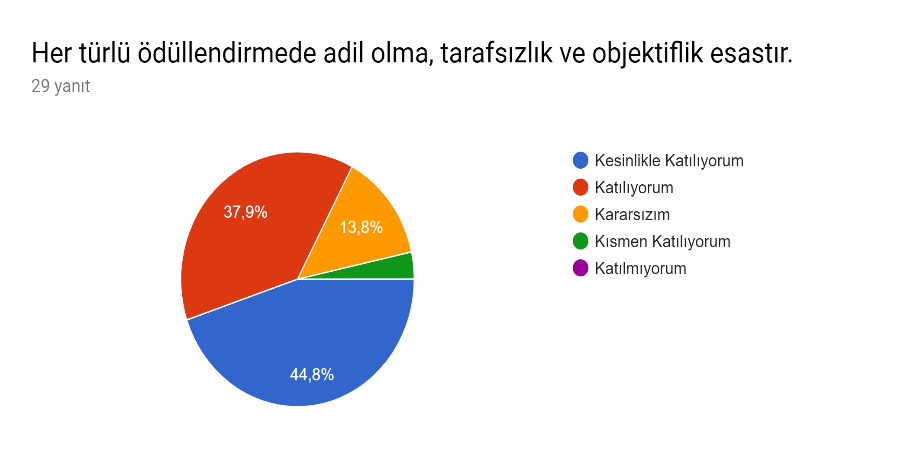 5	Çalıştığım okul bana kendimi geliştirme imkânı tanımaktadır.6	Okul, teknik araç ve gereç yönünden yeterli donanıma sahiptir.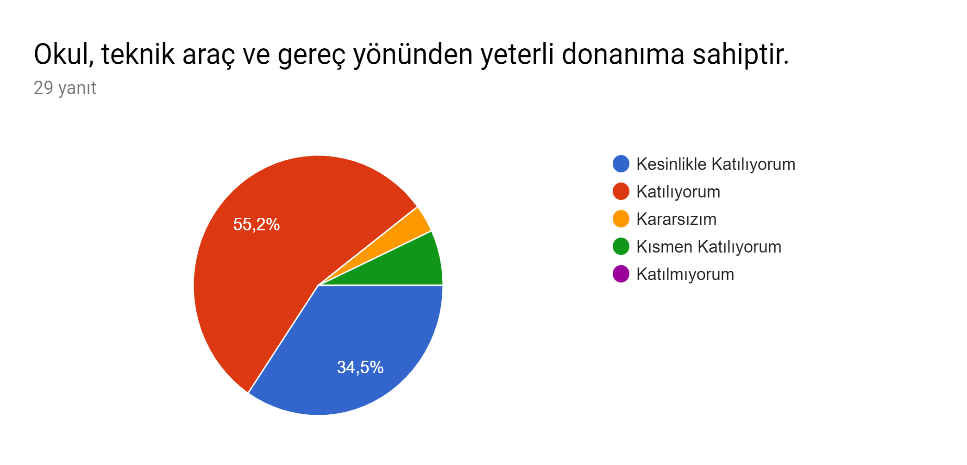 7	Okulda çalışanlara yönelik sosyal ve kültürel faaliyetler düzenlenir.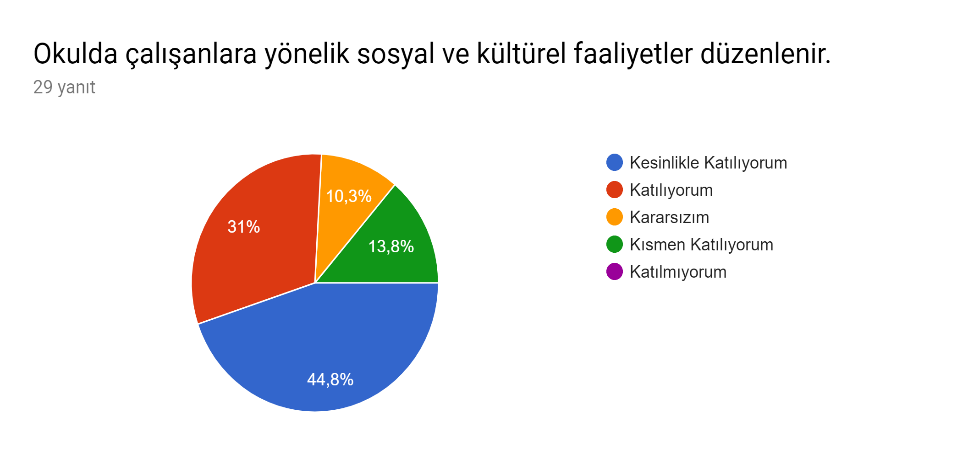 8	Okulda öğretmenler arasında ayrım yapılmamaktadır.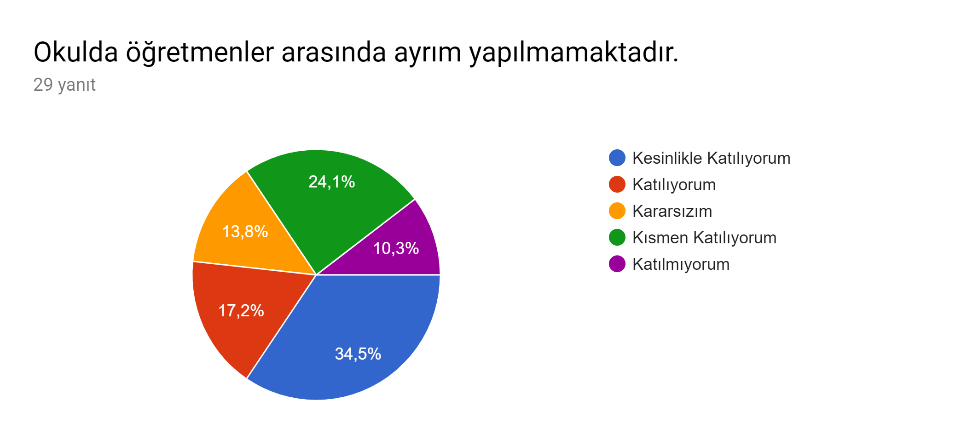 9	Okulumuzda yerelde ve toplum üzerinde olumlu etki bırakacak çalışmalar yapmaktadır.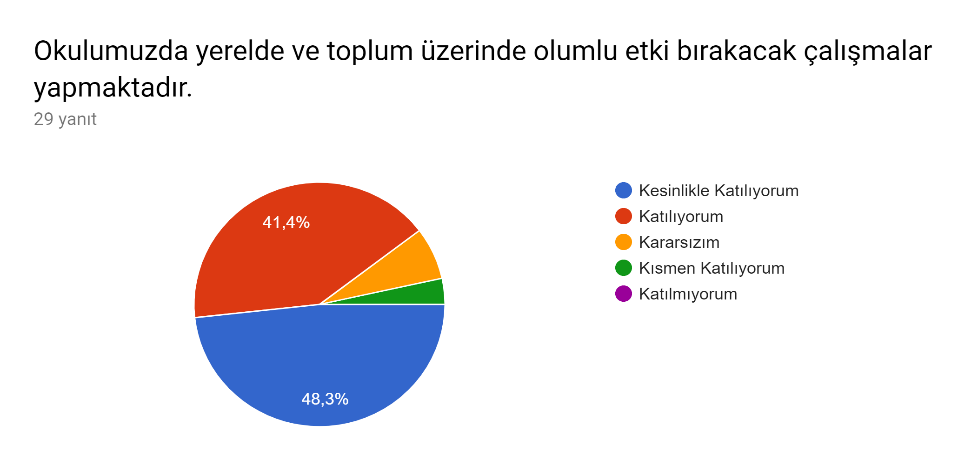 10	Yöneticilerimiz, yaratıcı ve yenilikçi düşüncelerin üretilmesini teşvik etmektedir.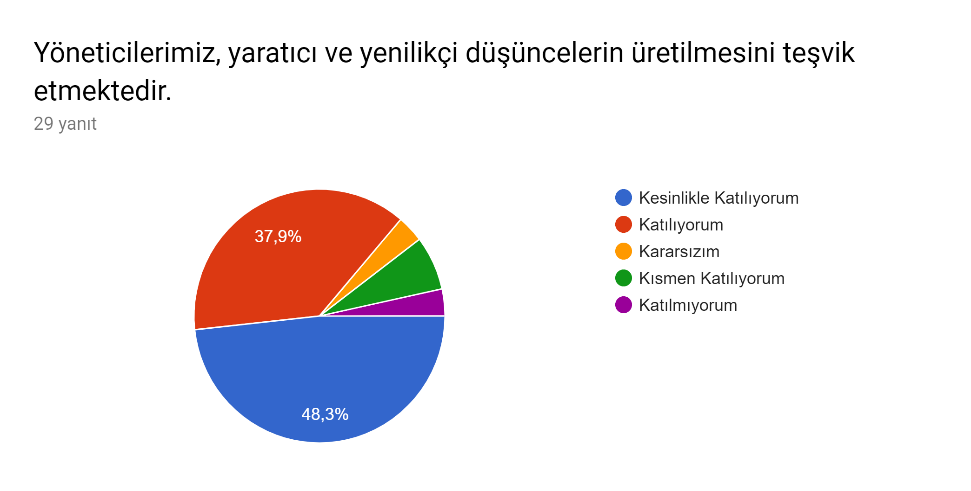 11	Yöneticiler, okulun vizyonunu, stratejilerini, iyileştirmeye açık alanlarını vs. çalışanlarla paylaşır.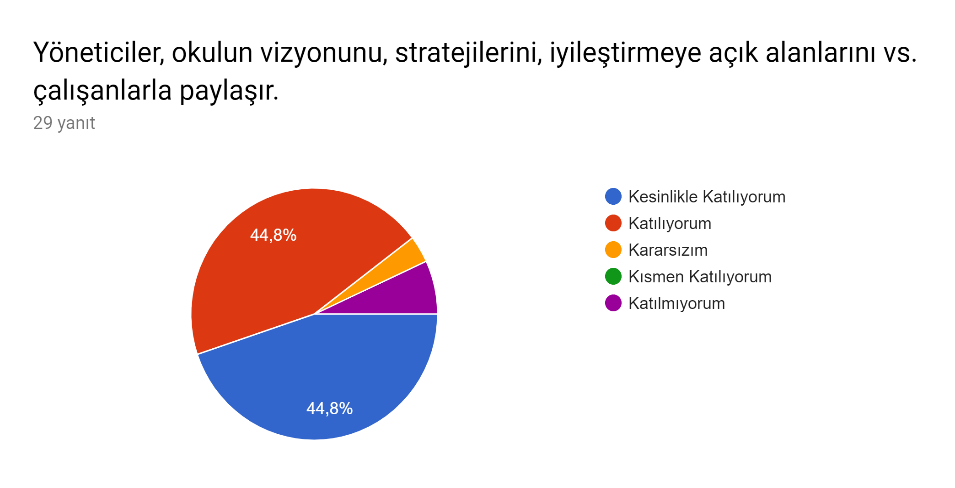 12	Okulumuzda sadece öğretmenlerin kullanımına tahsis edilmiş yerler yeterlidir.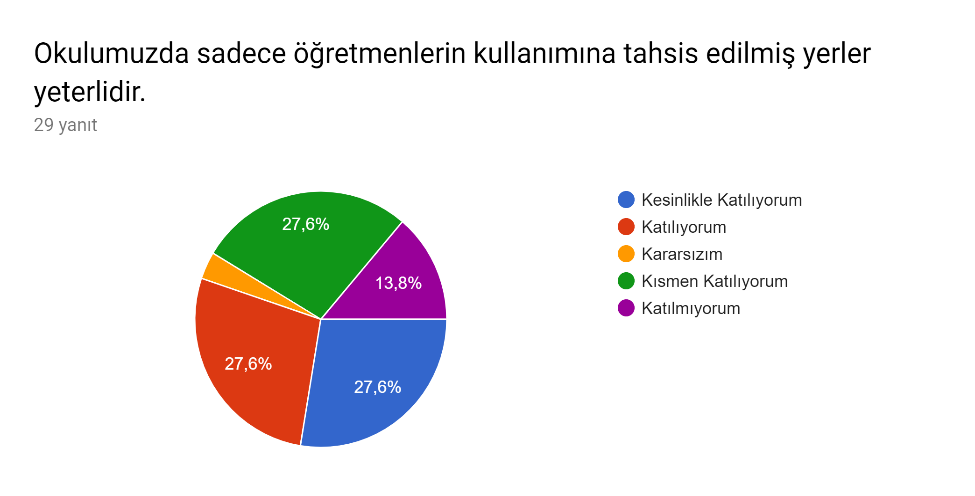 13	Alanıma ilişkin yenilik ve gelişmeleri takip eder ve kendimi güncellerim.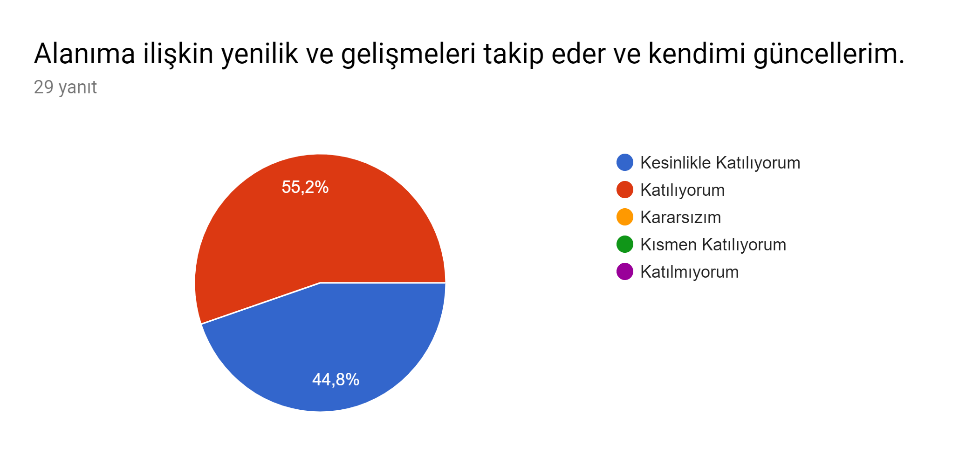 Veli Anketi Sonuçları:1	İhtiyaç duyduğumda okul çalışanlarıyla rahatlıkla görüşebiliyorum.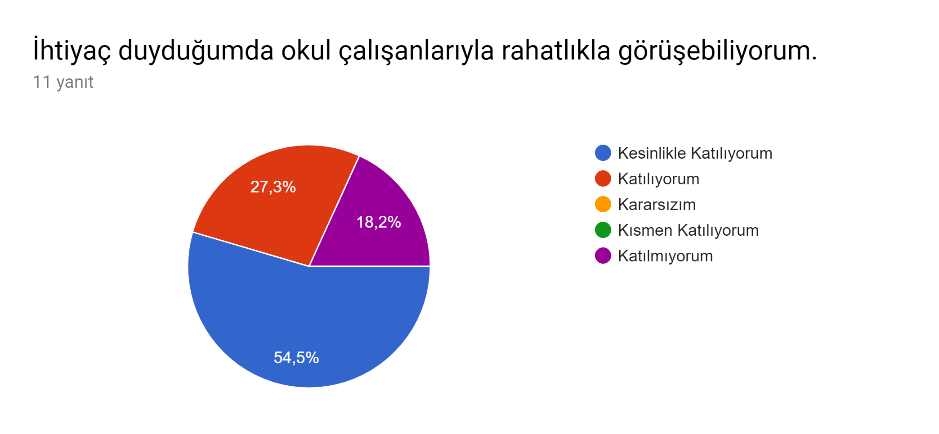 2	Bizi ilgilendiren okul duyurularını zamanında öğreniyorum. 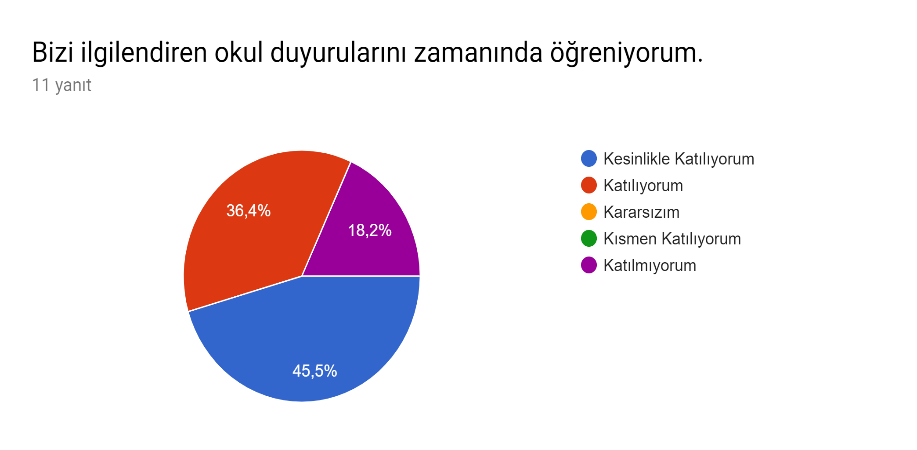 3	Öğrencimle ilgili konularda okulda rehberlik hizmeti alabiliyorum.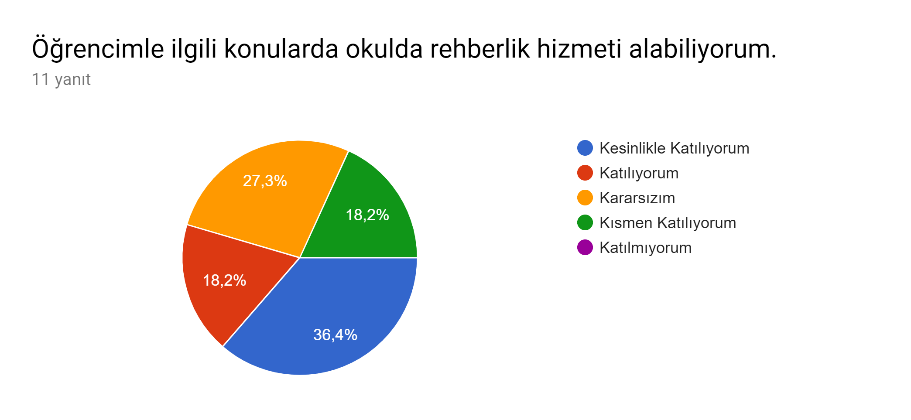 4	Okula ilettiğim istek ve şikâyetlerim dikkate alınıyor. 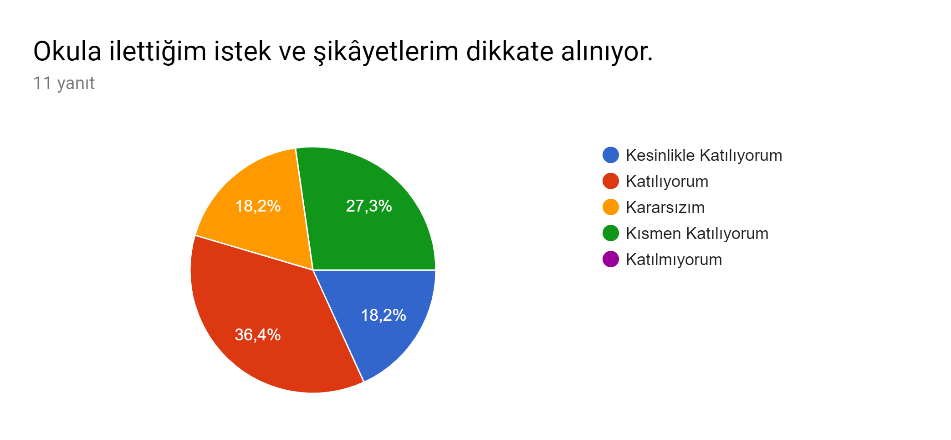 5	Öğretmenler yeniliğe açık olarak derslerin işlenişinde çeşitli yöntemler kullanmaktadır.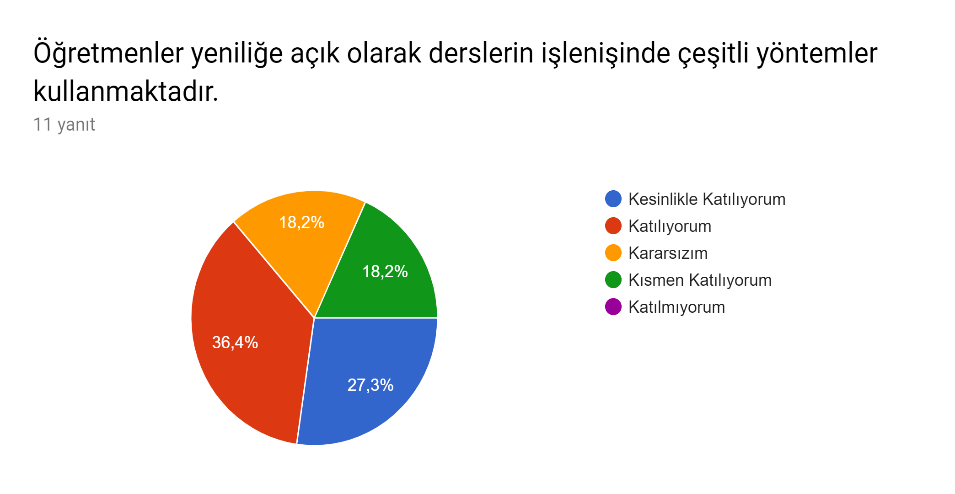 6	Okulda yabancı kişilere karşı güvenlik önlemleri alınmaktadır. 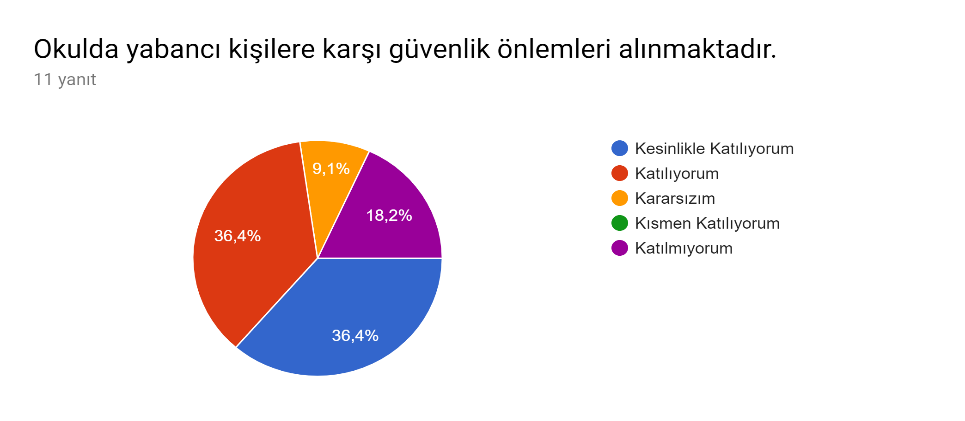 7	Okulda bizleri ilgilendiren kararlarda görüşlerimiz dikkate alınır. 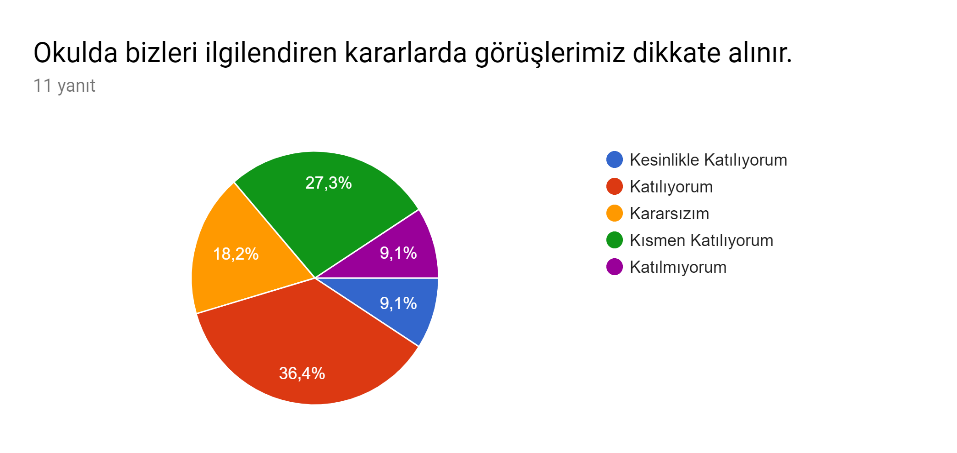 8	E-Okul Veli Bilgilendirme Sistemi ile okulun internet sayfasını düzenli olarak takip ediyorum.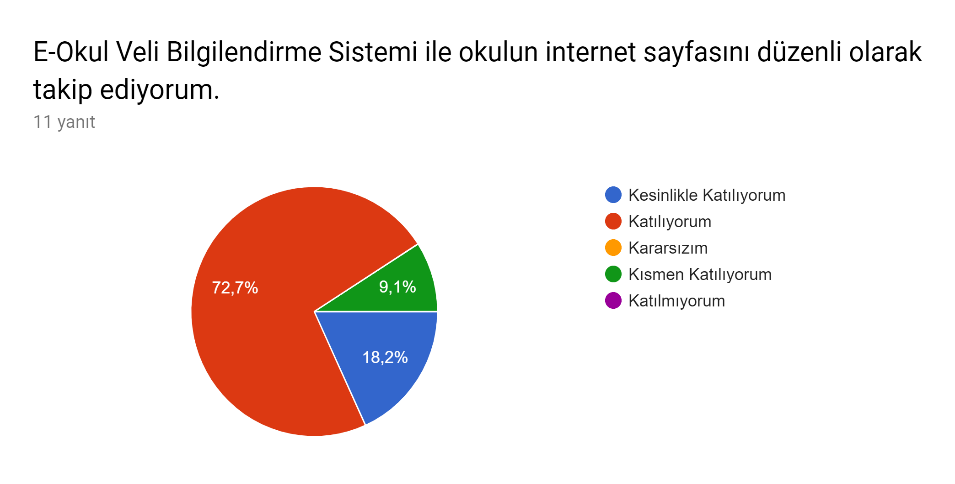 9	Çocuğumun okulunu sevdiğini ve öğretmenleriyle iyi anlaştığını düşünüyorum.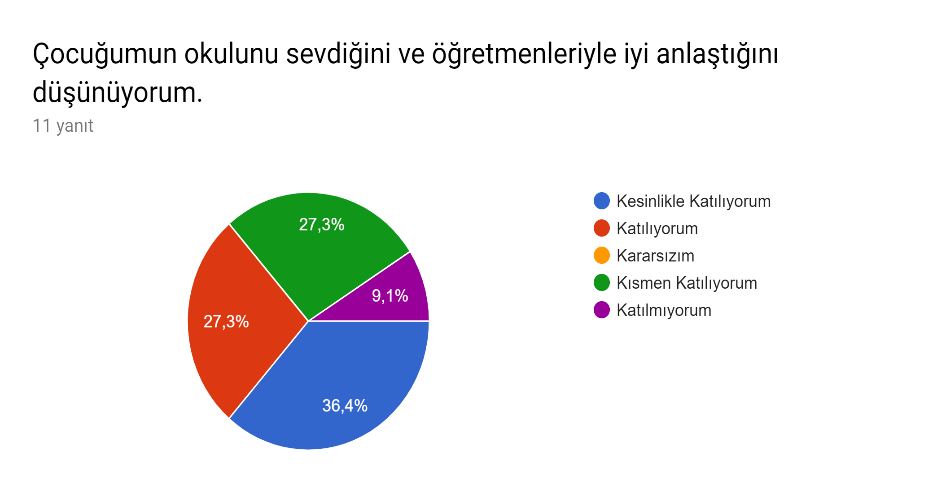 10	Okul, teknik araç ve gereç yönünden yeterli donanıma sahiptir.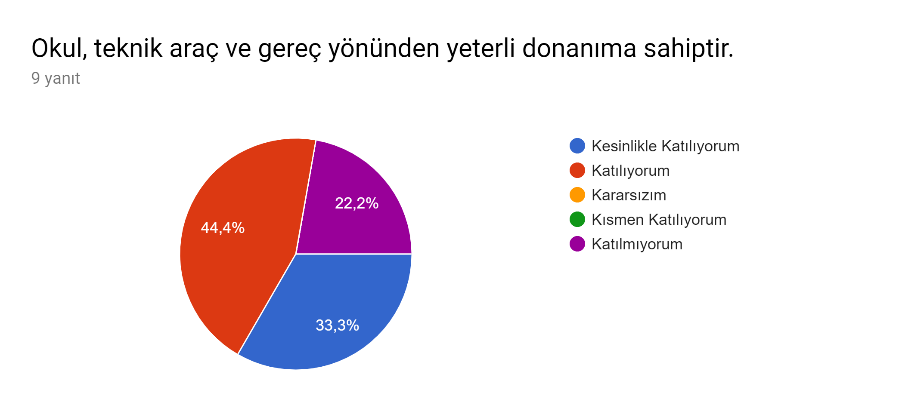 11	Okul her zaman temiz ve bakımlıdır.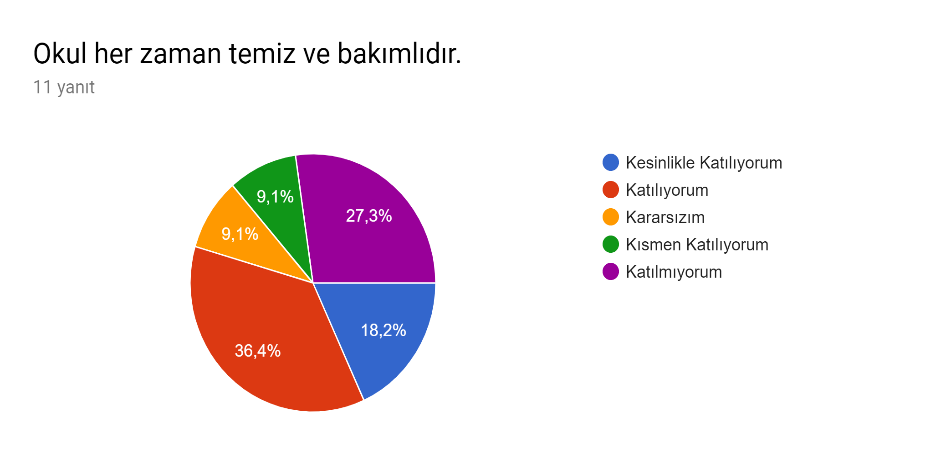 12	Okulun binası ve diğer fiziki mekânlar yeterlidir.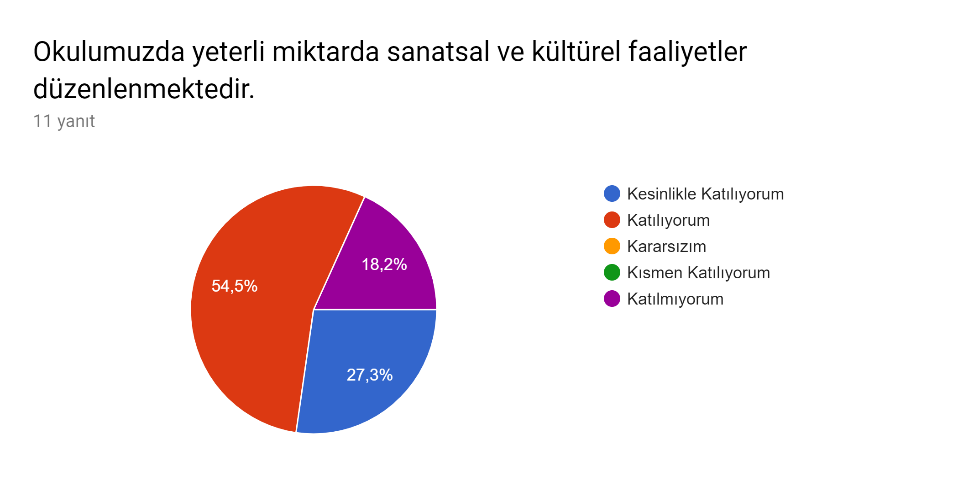 13	Okulumuzda yeterli miktarda sanatsal ve kültürel faaliyetler düzenlenmektedir.……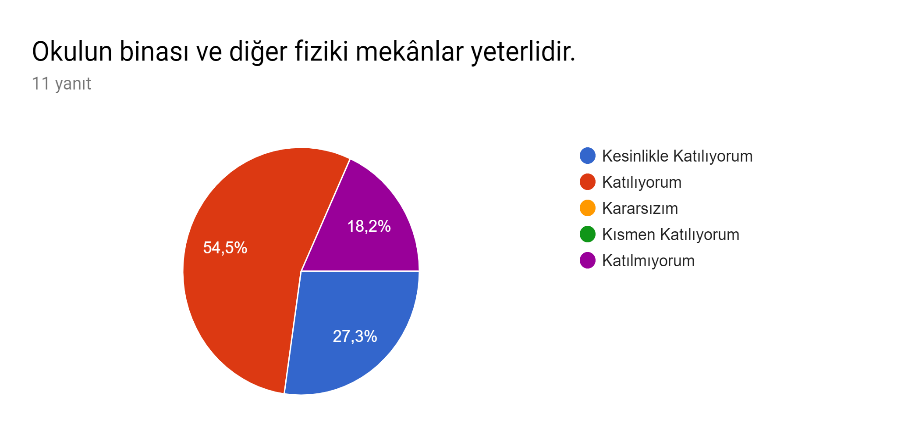 …..GZFT (Güçlü, Zayıf, Fırsat, Tehdit) Analizi Okulumuzun temel istatistiklerinde verilen okul künyesi, çalışan bilgileri, bina bilgileri, teknolojik kaynak bilgileri ve gelir gider bilgileri ile paydaş anketleri sonucunda ortaya çıkan sorun ve gelişime açık alanlar iç ve dış faktör olarak değerlendirilerek GZFT tablosunda belirtilmiştir. Dolayısıyla olguyu belirten istatistikler ile algıyı ölçen anketlerden çıkan sonuçlar tek bir analizde birleştirilmiştir.Kurumun güçlü ve zayıf yönleri donanım, malzeme, çalışan, iş yapma becerisi, kurumsal iletişim gibi çok çeşitli alanlarda kendisinden kaynaklı olan güçlülükleri ve zayıflıkları ifade etmektedir ve ayrımda temel olarak okul müdürü/müdürlüğü kapsamından bakılarak iç faktör ve dış faktör ayrımı yapılmıştır. İç Faktörler Güçlü YönlerZayıf YönlerDış Faktörler FırsatlarTehditler Gelişim ve Sorun AlanlarıGelişim ve sorun alanları analizi ile GZFT analizi sonucunda ortaya çıkan sonuçların planın geleceğe yönelim bölümü ile ilişkilendirilmesi ve buradan hareketle hedef, gösterge ve eylemlerin belirlenmesi sağlanmaktadır. Gelişim ve sorun alanları ayrımında eğitim ve öğretim faaliyetlerine ilişkin üç temel tema olan Eğitime Erişim, Eğitimde Kalite ve kurumsal Kapasite kullanılmıştır. Eğitime erişim, öğrencinin eğitim faaliyetine erişmesi ve tamamlamasına ilişkin süreçleri; Eğitimde kalite, öğrencinin akademik başarısı, sosyal ve bilişsel gelişimi ve istihdamı da dâhil olmak üzere eğitim ve öğretim sürecinin hayata hazırlama evresini; Kurumsal kapasite ise kurumsal yapı, kurum kültürü, donanım, bina gibi eğitim ve öğretim sürecine destek mahiyetinde olan kapasiteyi belirtmektedir.Gelişim ve sorun alanlarına ilişkin GZFT analizinden yola çıkılarak saptamalar yapılırken yukarıdaki tabloda yer alan ayrımda belirtilen temel sorun alanlarına dikkat edilmesi gerekmektedir. Gelişim ve Sorun AlanlarımızBÖLÜM III: MİSYON, VİZYON VE TEMEL DEĞERLEROkul Müdürlüğümüzün Misyon, vizyon, temel ilke ve değerlerinin oluşturulması kapsamında öğretmenlerimiz, öğrencilerimiz, velilerimiz, çalışanlarımız ve diğer paydaşlarımızdan alınan görüşler, sonucunda stratejik plan hazırlama ekibi tarafından oluşturulan Misyon, Vizyon, Temel Değerler; Okulumuz üst kurulana sunulmuş ve üst kurul tarafından onaylanmıştır.MİSYONUMUZ Atatürk ilke ve düşüncelerini benimsemiş, Dünya’da ve Türkiye’de tercih edilen, ülke geleceğine olumlu katkılarda bulunacak,Üretken,Yaratıcı,Sorumluluk sahibi,Bilimsel düşünceyi ön planda tutan beyinleri;En gelişmiş öğretim yöntemleriyle birleştirilmiş,Teknoloji destekli,Yabancı dil ağırlıklı veDünya merkezli eğitim ile yetiştirmektir.VİZYONUMUZ Her yerde ve her zaman başarılı olacak, geleceğe şimdiden hazır, 21. yüzyılın;Yaratıcı,Dünyaya uyumlu, Sorunlara çözüm getiren,Girişken, Yurtsever, Yüksek donanımlı,Üretken,  Ahlaklı,  Dinamik,Öğrenmeyi seven,Bireylerinin yetiştirildiği, Türkiye’nin önde gelen okulları arasında olmak ve uluslararası düzeyde adını duyurmak.TEMEL DEĞERLERİMİZ Kampüsümüz HakkındaİSTEK Bilge Kağan Kampüsü 1986 yılında İstanbul Florya’da Sayın Bedrettin Dalan liderliğinde kurulmuş olup, bünyesinde bir anaokulu, bir ilkokul, bir ortaokul, bir fen lisesi, bir anadolu lisesi bulunmaktadır.
İLKELERİMİZAtatürkçü düşüncenin, Türk toplumu için tek alternatif ve tükenmeyecek umut kaynağı olduğuna inanan İSTEK Okulları, ilkelerini de büyük düşüncelerden alır. Okullarımız, ulusal kültürümüzü Atatürkçü düşüncenin ışığında sunarak, öğrencilerini aşağıdaki ilkeler doğrultusunda eğitir:Yurt ve dünya sorunlarına duyarlı olmak.İnsan ve vatandaşlık haklarına saygılı olmak.Barıştan yana olmak.Çevreyi koruma konusunda duyarlı olmak.Gerçekçi olmak.Araştırmacı ve bilimsel düşünceye sahip olmak.Girişimci olmak.Çok yönlü olmak.Sanatsal beğeni ve estetik anlayış sahibi olmak.Öğrenimin daha sonraki aşamalarında ve meslek seçiminde gerekli olacak bilgi ve beceri ile donanmak.Kendisiyle barışık, üretken ve uyumlu bir kişilik sahibi olmaktır.BÖLÜM IV: AMAÇ, HEDEF VE EYLEMLERTEMA I: EĞİTİM VE ÖĞRETİME ERİŞİMStratejik Amaç 1:  Kayıt bölgemizde yer alan bütün ortaokul kademesindeki öğrencilerin okullaşma oranlarını artıran, uyum ve devamsızlık sorunlarını gideren, onlara katılım ve tamamlama imkânı sunan etkin bir eğitim ve öğretime erişim süreci hâkim kılınacaktır.Stratejik Hedef 1.1:  Kayıt bölgemizde yer alan ortaokul kademesindeki öğrencilerin okullaşma oranları artırılacak, uyum ve devamsızlık sorunları giderilecektir.Performans Göstergeleri EylemlerTEMA II: EĞİTİM VE ÖĞRETİMDE KALİTENİN ARTIRILMASIEğitim ve öğretimde kalitenin artırılması başlığı esas olarak eğitim ve öğretim faaliyetinin hayata hazırlama işlevinde yapılacak çalışmaları kapsamaktadır. Bu tema altında akademik başarı, sınav kaygıları, sınıfta kalma, ders başarıları ve kazanımları, disiplin sorunları, öğrencilerin bilimsel, sanatsal, kültürel ve sportif faaliyetleri ile istihdam ve meslek edindirmeye yönelik rehberlik ve diğer mesleki faaliyetler yer almaktadır. Stratejik Amaç 1: Akademik başarıyı arttırmak.Stratejik Hedef 1.1.  Öğrencilerin kitap okuma alışkanlıklarının arttırılması.Performans Göstergeleri Stratejik Hedef 1.2. Öğrencilerin Türkçeyi doğru ve güzel konuşmalarının sağlanması Performans Göstergeleri Stratejik Hedef 1.3. Öğretmenlerin uyguladıkları öğretim ve yöntem tekniklerinin geliştirilmesi.Performans Göstergeleri Stratejik Hedef 1.4. Ulusal ve uluslararası proje yarışmalarına katılımının sağlanması Performans Göstergeleri Stratejik Amaç 2: Öğrencilerin Sosyal, Kültürel ve Fiziksel Gelişimlerini destekleyerek geliştirmek.Stratejik Hedef 2.1. Her öğrencinin okul içi veya okul dışında mutlaka sosyal etkinliğin içinde olmasını sağlayacak projelerin geliştirilmesi.Performans Göstergeleri Stratejik Amaç 3: Öğrencilerin farklılıklarını gözeterek öğretim yöntemleri geliştirmek.Stratejik Hedef 3.1. Öğretmenlerin, öğrencilerin bireysel farklarını dikkate alarak, eğitim öğretim sürecini kazanımları doğrultusunda planlamasının yapılması.Performans GöstergeleriEylemlerTEMA III: KURUMSAL KAPASİTEStratejik Amaç 1: Okul içinde gerçekleştirilen tüm sosyal, kültürel, akademik çalışmaların iç ve dış paydaşları haberdar etmek.Stratejik Hedef 1.1.  Veli ve mezun öğrencilerin okulla sürekli iletişim içinde kalmasını sağlayarak okulun tanıtımına destek verilmesi.Performans GöstergeleriStratejik Amaç 2: Bina, Yerleşke ve Donanımı en verimli şekilde kullanmak.Stratejik Hedef 2.1. Okulumuzdaki laboratuvar, müzik atölyesi, resim atölyesi, spor salonu ve maker atölyesi gibi tüm alanların verimli ve etkin bir şekilde kullanımının sağlanması.Performans GöstergeleriStratejik Amaç 3:  Okulu temizlik ve hijyen kurallarına uygun olarak hazırlamakStratejik Hedef 3.1. Öğretmen, öğrenci ve çalışan personelin hijyen kurallarına maksimum düzeyde uymasını sağlamak.Performans GöstergeleriStratejik Amaç 4:  Okul toplumunun İş Güvenliği ve Okul Güvenliği hakkında gerekli donanıma sahip olmak.Stratejik Hedef 4.1. Okul toplumuna güvenli yaşamın öğretilmesi.Performans GöstergeleriStratejik Amaç 5: Okul toplumunu güvenli taşımasını sağlamak için gerekli servis hizmetini almak.Stratejik Hedef 5.1. Güvenli servis taşımacılığı bilincinin geliştirilmesi.Performans GöstergeleriEylemlerV. BÖLÜM: MALİYETLENDİRME2019-2023 Stratejik Planı Faaliyet/Proje Maliyetlendirme TablosuVI. BÖLÜM: İZLEME VE DEĞERLENDİRMEOkulumuz Stratejik Planı izleme ve değerlendirme çalışmalarında 5 yıllık Stratejik Planın izlenmesi ve 1 yıllık gelişim planının izlenmesi olarak ikili bir ayrıma gidilecektir. Stratejik planın izlenmesinde 6 aylık dönemlerde izleme yapılacak denetim birimleri, il ve ilçe millî eğitim müdürlüğü ve Bakanlık denetim ve kontrollerine hazır halde tutulacaktır.Yıllık planın uygulanmasında yürütme ekipleri ve eylem sorumlularıyla aylık ilerleme toplantıları yapılacaktır. Toplantıda bir önceki ayda yapılanlar ve bir sonraki ayda yapılacaklar görüşülüp karara bağlanacaktır.Üst Kurul BilgileriÜst Kurul BilgileriEkip BilgileriEkip BilgileriAdı SoyadıUnvanıAdı SoyadıUnvanıAbdülkadir ÜNOkul MüdürüZeynep Ergünoğlu AytaçRehber ÖğretmenSennur MazıMüdür YardımcısıMurat YıldızVeliAyşen Buket KıraçtıMüdür YardımcısıBahar GülerVeliİli: İli: İli: İli: İlçesi:İlçesi:İlçesi:İlçesi:Adres: İstek Bilge Kağan O kulları Şenlikköy Mah. Florya Asfaltı. No 2.Bakırköy İstanbulİstek Bilge Kağan O kulları Şenlikköy Mah. Florya Asfaltı. No 2.Bakırköy İstanbulİstek Bilge Kağan O kulları Şenlikköy Mah. Florya Asfaltı. No 2.Bakırköy İstanbulCoğrafi Konum (link):Coğrafi Konum (link):BakırköyBakırköyTelefon Numarası: 212 663 29 71- 73212 663 29 71- 73212 663 29 71- 73Faks Numarası:Faks Numarası:212 6632972212 6632972e- Posta Adresi:bilgekagan@istek.k12.trbilgekagan@istek.k12.trbilgekagan@istek.k12.trWeb sayfası adresi:Web sayfası adresi:https://www.istek.k12.tr/bilge-kagan-kampusuhttps://www.istek.k12.tr/bilge-kagan-kampusuKurum Kodu:526115261152611Öğretim Şekli:Öğretim Şekli:Tam GünTam GünOkulun Hizmete Giriş Tarihi: 1996Okulun Hizmete Giriş Tarihi: 1996Okulun Hizmete Giriş Tarihi: 1996Okulun Hizmete Giriş Tarihi: 1996Toplam Çalışan SayısıToplam Çalışan Sayısı5252Öğrenci Sayısı:Kız168168Öğretmen SayısıKadın1616Öğrenci Sayısı:Erkek215215Öğretmen SayısıErkek1616Öğrenci Sayısı:Toplam383383Öğretmen SayısıToplam3232Derslik Başına Düşen Öğrenci SayısıDerslik Başına Düşen Öğrenci SayısıDerslik Başına Düşen Öğrenci Sayısı: 23Şube Başına Düşen Öğrenci SayısıŞube Başına Düşen Öğrenci SayısıŞube Başına Düşen Öğrenci Sayısı: 23Öğretmen Başına Düşen Öğrenci SayısıÖğretmen Başına Düşen Öğrenci SayısıÖğretmen Başına Düşen Öğrenci Sayısı: 11Şube Başına 30’dan Fazla Öğrencisi Olan Şube SayısıŞube Başına 30’dan Fazla Öğrencisi Olan Şube SayısıŞube Başına 30’dan Fazla Öğrencisi Olan Şube Sayısı: XÖğrenci Başına Düşen Toplam Gider MiktarıÖğrenci Başına Düşen Toplam Gider MiktarıÖğrenci Başına Düşen Toplam Gider MiktarıÖğretmenlerin Kurumdaki Ortalama Görev SüresiÖğretmenlerin Kurumdaki Ortalama Görev SüresiÖğretmenlerin Kurumdaki Ortalama Görev Süresi6Unvan*ErkekKadınToplamOkul Müdürü ve Müdür Yardımcısı1 (Müdür)2 (Müdür Yardımcısı)3Branş Öğretmeni161632Rehber Öğretmen22İdari Personel33Yardımcı Personel213Güvenlik Personeli33Toplam Çalışan Sayıları222446Okul BölümleriOkul BölümleriÖzel AlanlarVarYokOkul Kat Sayısı4Çok Amaçlı SalonXDerslik Sayısı17Çok Amaçlı SahaXDerslik Alanları (m2)30(m2)KütüphaneXKullanılan Derslik Sayısı17Fen LaboratuvarıXŞube Sayısı17Bilgisayar LaboratuvarıXİdari Odaların Alanı (m2)15(m2) x3İş AtölyesiXÖğretmenler Odası (m2)30(m2) x 3Beceri AtölyesiXOkul Oturum Alanı (m2)1500(m2)PansiyonXOkul Bahçesi (Açık Alan)(m2)12000(m2)Okul Kapalı Alan (m2)1400(m2)Sanatsal, bilimsel ve sportif amaçlı toplam alan (m2)1600(m2)Kantin (m2)60(m2)Tuvalet Sayısı3Diğer (………….)SINIFIKızErkekToplamSINIFIKızErkekToplam5A1114257A915245B1015257B1011215C1014247C517225D1015257D88165E1114258A1115266A1014248B1016266B1310238C98176C1112236D1110216E9716Akıllı Tahta Sayısı 17TV Sayısı1Masaüstü Bilgisayar Sayısı24Yazıcı Sayısı3Taşınabilir Bilgisayar Sayısı45Fotokopi Makinesi Sayısı2Projeksiyon Sayısı3İnternet Bağlantı Hızı70-100 MbpsYıllarGelir MiktarıGider Miktarı201820192020İSTEK BİLGE KAĞAN ORTAOKULUSTRATEJİK PLAN (2019-2023)İÇ PAYDAŞ ÖĞRENCİ GÖRÜŞ VE DEĞERLENDİRMELERİ ANKET FORMUİÇ PAYDAŞ ÖĞRENCİ GÖRÜŞ VE DEĞERLENDİRMELERİ ANKET FORMUÖĞRENCİ MEMNUNİYET ANKETİMEMNUNİYET ANKET SONUCUSIRA NO:GÖSTERGELERSONUÇSONUÇ %1İhtiyaç duyduğunda okul çalışanları ile rahatlıkla görüşebiliyorum.3,6573.002Okul müdürü ile ihtiyaç duyduğumda rahatlıkla konuşabiliyorum.3,6072.003Okulun rehberlik servisinden yeterince yararlanıyorum.3,8076.004Okula ilettiğimiz öneri ve isteklerimiz dikkate alınır.3,6072.005Okulda kendimi güvende hissediyorum.3,7575.006Okulda öğrenciler ile ilgili alınan kararlarda bizlerin görüşleri alınır.3,5571.007Öğretmenler yeniliğe açık olarak derslerin işleyişinde çeşitli yöntemler kullanmaktadır.3,7074.008Derslerde konuya uygun araç gereç kullanılmaktadır. 3,7575.009Teneffüslerde ihtiyaçlarımı giderebiliyorum.3,6573.0010Okulun içi ve dışı temizdir. 3,5070.0011Okulun binası ve diğer fiziki mekanlar yeterlidir.3,7515.0012Okul kantininde satılan malzemeler sağlıklı ve güvenlidir.3,4068.0013Okulumuzda yeterli miktarda sanatsal faaliyetler düzenlenmektedir.3,8577.00GENEL DEĞERLENDİRMEGENEL DEĞERLENDİRME3,6673,15ÖğrencilerYerleşik ve köklü bir kurum kültürünün olması, sınıf mevcutlarının az olması, teknolojik donanıma sahip olması, yabancı dil ağırlıklı eğitim yapılıyor olması ve uluslararası sınavlardan sertifika alıyor olması, çok çeşit sosyal etkinliklere katılabilme şansı, etütler ve kulüp çalışmaları, öğretmenler tarafından öğrencilerin bireysel takip etmesi, danışmanlara kolay ulaşım sağlanması, uluslararası müfredatın olması ve yabancı kökenli öğretmenlerden eğitim alıyor olmaları, değerler eğitiminin yapılması, yurtiçi ve yurtdışı gezilerin yapılması. Çok zengin yazılı ve dijital kaynak erişimine sahip olmaları.ÇalışanlarHizmet içi eğitimlerinin verilmesi (yurtiçi ve yurtdışı eğitim seminerleri), özlük haklarının tam olarak veriliyor olması, öğretmenlerin eğitim düzeylerinin yüksek olması(Yüksek Lisans ve Doktora), teknoloji kullanımı yeterlilikleri, kurum kültürünün olması, olumlu okul iklimi, gelişime açık bir kadronun varlığı.VelilerSosyoekonomik ve eğitim düzeylerinin yüksek olması, velilerin öğrencilerinin yaptığı okul çalışmalarını destekliyor olması, yönetim ile ilişkilerinin kuvvetli olması.destekliyor olması, yönetim ile ilişkilerinin kuvvetli olması.Bina ve YerleşkeKampüsün geniş bir alana kurulu olması ve geniş bir bahçeye sahip olması. Bilişim teknolojileri laboratuvarı, yüzme havuzu, spor salonu, konferans salonu, müzik derslikleri, görsel sanatlar derslikleri, kütüphane ve maker atölyeleri, hobi bahçesi ve küçük hayvan barınaklarının olması.DonanımKütüphanemizin yeterli donanıma sahip olması, güçlü internet alt yapısı, bilgisayar, akıllı tahta, projeksiyon, ıpad, kodlama setleri gibi tüm teknolojik donanıma sahip olması.Bütçe-Yönetim SüreçleriVakıf okulu olduğumuzdan dolayı merkezi bir yönetim sisteminin olması, demokratik ortam olması, iletişimin açık olması, görev tanımlarının açık ve net ifade edilmiş olması, okul politikalarının olması, okul gelişim çalışmalarında tecrübeli yöneticilerin olması, yenilikçi çağdaş yönetim anlayışının olması.İletişim Süreçleriİnternet web sitemizin güncel olması, kurumsal e-mail adresi, Google Classroom, SMS, haftalık bültenler, k12 dergisi, ölçme değerlendirme sistemleri (akbim koç gibi), alternatif yabancı diller karneleri, öğrenme günlükleri, öğrenci ajandaları, bilgilendirme toplantıları, yılsonu gösterileri, bireysel öğretmen görüşmeleri, PDR seminerleri gibi birçok iletişim araçları kullanılmaktadır. Öğrenciler	Sosyal becerilerinin desteklenmeye ihtiyaç duymaları, sosyal yaşam kurallarına uymakta zorluk çekmeleri, teknolojik araçların çok fazla kullanılıyor olmasından dolayı dikkat dağınıklığı yaşayan öğrencilerin olması. ÇalışanlarYaratıcılık konusunda desteğe ihtiyaç duymaları, hizmet içi eğitim konusunda çok istekli olmamaları, yabancı dil seviyelerinin yüksek olmaması.VelilerÖzel okul olması nedeniyle beklentilerinin çok yüksek olması ve sürece müdahale etme isteklerinin olması. Bina ve YerleşkeEtüt saatlerinde soru çözümü için kullanılan alanların yetersiz olmasıDonanım-Bütçe-Yönetim SüreçleriVakıf okulu olmamızdan dolayı bürokrasinin çok olması. İletişim Süreçleri-VbPolitikMilli Eğitim Bakanının özel okul sürecini yakından biliyor olması ve daha önce Talim Terbiye Kurulunda çalışmış olması. Mülki ve yerel yetkililer ile olan olumlu diyalog ve işbirliği.EkonomikVakıf okulu olmamızdan dolayı yeterli maddi kaynaklara sahip olmamız.SosyolojikYabancı kökenli veli, öğrenci ve öğretmenlerimizin olması uluslararası kültüre hakim olmamızı sağlaması. Güçlü bir kurumsal iletişim yapısına sahip olmamız.TeknolojikUzmanlardan oluşan bir ekibimizin olması. Yeni çıkan teknolojinin yakından takip ediliyor olması.Mevzuat-YasalKurum yönetmeliğinin olması, çok güçlü vizyon ve misyonumuzun olması, hukuk, teftiş kurulu başkanlığı, insan kaynakları, mali işler müdürlüğü, öğrenci ve veli ilişkileri koordinatörlüğü, kurumsal iletişim gibi birimlerimizin olması.EkolojikFlorya Atatürk Ormanı’na yakın olması. Öğrencilerimizin doğa ile iç içe olabileceği bahçeye sahip olması.PolitikEğitim öğretim politikalarındaki yönetmeliklerin çok sık değişmesi ve pilot uygulama gerçekleştirilmeden uygulamaya girilmesi. EkonomikÖzel okul olmamızdan dolayı değişen ekonomik şartlardan etkileniyor olması.SosyolojikKitlesel göç ile gelen bireylerin okul toplumuna uyumu.TeknolojikVeliler tarafından oluşturulan WhatsApp ve sosyal medya gruplarında gerçek olmayan bilgilerin çok hızlı yayılması.Mevzuat-YasalSık sık değişen sınav sistemleri ve öğretim programları. EkolojikEkolojik tehdit bulunmamaktadır.Diğer1. Rehberlik normunun yeniden verilmesiyle rehberlik servisinin aktif çalışmaya başlaması2. Temizlik ve hijyene dikkat edilmesi 3.Çeşitli proje ve uygulamalar kapsamında okulun pilot okul olarak seçilmesi4. Okulumuzun güçlü bir bilgi birikimine ve deneyime sahip olmasıEğitime ErişimEğitimde KaliteKurumsal KapasiteOkullaşma OranıAkademik BaşarıKurumsal İletişimOkula Devam/ DevamsızlıkSosyal, Kültürel ve Fiziksel GelişimKurumsal YönetimOkula UyumDeğerler EğitimiBina ve YerleşkeÖzel Eğitime İhtiyaç Duyan BireylerSınıf TekrarıDonanımYabancı Öğrencilerİstihdam Edilebilirlik ve YönlendirmeTemizlik, HijyenHayat Boyu ÖğrenmeÖğretim Yöntemleriİş Güvenliği, Okul GüvenliğiOkul KontenjanıDers Araç GereçleriTaşıma ve servisPaydaş MemnuniyetiUlusal ve Uluslar Arası Yarışmalar, ProjelerOkul Dışı Öğrenme OrtamlarıSportif Faaliyetler 1. TEMA: EĞİTİM VE ÖĞRETİME ERİŞİM 1. TEMA: EĞİTİM VE ÖĞRETİME ERİŞİM1Kayıt bölgesindeki öğrencilerin kayıt durumu2Devam devamsızlık3Özel eğitime ihtiyaç duyan bireylerin uygun eğitime erişimi4Yabancı uyruklu öğrencilerin eğitimi5Sınıf tekrarı ve eğitim öğretim süreçlerini tamamlama6Uyum çalışmalarının çeşitlendirilmesi2. TEMA: EĞİTİM VE ÖĞRETİMDE KALİTE2. TEMA: EĞİTİM VE ÖĞRETİMDE KALİTE1Öğrencilerin akademik başarı düzeylerinin geliştirilmesi 2Öğrencilerin bireysel gelişimlerine yönelik faaliyetlerin arttırılması3Eğitim-öğretim sürecinde sanatsal, sportif ve kültürel faaliyet türlerinin çoğaltılması4Kurumsal aidiyet duygusunun geliştirilmesi5Eğitimde bilgi ve iletişim teknolojilerinin kullanımı6Destekleme ve yetişme kursları7Öğretmenlere yönelik hizmet içi eğitimler8Eğitimi destekleyecek ve geliştirecek projeler geliştirme9Öğrenci, veli ve öğretmen memnuniyeti3. TEMA: KURUMSAL KAPASİTE3. TEMA: KURUMSAL KAPASİTE1İnsan kaynaklarının genel ve mesleki yetkinliklerinin hizmet içi eğitim yoluyla geliştirilmesi2Demokratik yönetim anlayışının geliştirilmesi3Okulun fiziki ve mali kaynaklarının gelişiminin sağlanması4İç ve dış paydaşlar arasında istenilen iletişimin azami ölçüde sağlanması5Projelerin etkililiği ve proje çıktıların sürdürülebilirliğinin sağlanması6İş güvenliği ve sivil savunma bilincinin oluşturulması7Kültürel, sosyal ve sportif alanlarNoPERFORMANS GÖSTERGESİMevcutHEDEFHEDEFHEDEFHEDEFHEDEFNoPERFORMANS GÖSTERGESİ201920202021202220232024PG.1.1.1Kayıt bölgesindeki öğrencilerden okula kayıt yaptıranların oranı (%)3040     50506060PG.1.1.1Okulumuz için belirlenen kontenjan doluluk oranı (%)90100100100100100PG.1.1.25. sınıf öğrencilerinden en az bir yıl okul öncesi eğitim almış olanların oranı (%)100100100100100100PG.1.1.3Okula yeni başlayan öğrencilerden uyum eğitimine katılanların oranı (%)100100100100100100PG.1.1.4Bir eğitim ve öğretim döneminde özürlü ve özürsüz 20 gün ve üzeri devamsızlık yapan öğrenci oranı (%)000000PG.1.1.5Okulun engelli bireylerin kullanımına uygunluğu (Evet: 1 - Hayır: 0) (Engelli rampası, engelli tuvaleti, engelli asansörü/lift)111111PG.1.1.6Toplumsal sorumluluk ve gönüllülük programlarına katılan öğrenci oranı (%)102030354045PG.1.1.7Taşımalı eğitim kapsamında kayıtlı bulunan öğrencilerden taşıması yapılanların oranı (%)000000PG. 1.1.8Özel eğitime ihtiyaç duyan öğrenci ve ailelerine yönelik yıl içinde yapılan faaliyet oranı (%)506060657075NoEylem İfadesiEylem SorumlusuEylem Tarihi1.1.1Kayıt bölgesinde yer alan öğrencilerin tespiti için çalışmalar yapılacaktır.Okul Stratejik Plan EkibiTemmuz - Eylül 20201.1.2Geçiş oranlarının artması için ortaokul ve lise tanıtımları daha etkin yapılacaktır. Lise ve Ortaokul Müdür ve Müdür YardımcılarıEğitim-Öğretim yılı boyunca1.1.35. sınıf öğrencileri için öğrenci ve veli uyum programı çalışmaları yapılacaktır.MüdürYardımcısı  Rehberlik ServisiEylül’ün ilk haftası1.1.4Özel eğitim öğrencileri için bir politika belirlenecek ve program oluşturulacaktır. Öğretmenlere hizmet içi eğitimleri verilecektir.İstek Eğitim Genel Müdürlüğü, Rehberlik Servisi,Haziran / Ağustos 20201.1.5Taşımalı eğitim kapsamında servis şoförleri, öğrenci ve velilere yönelik bilgilendirme toplantıları yapılacaktır.Servis Sorumlusu Rehberlik ServisiEylül’ün ilk haftası1.1.6Veli SeminerleriRehberlik ServisiHer ayNoPERFORMANSGÖSTERGESİMevcutHEDEFHEDEFHEDEFHEDEFHEDEFNoPERFORMANSGÖSTERGESİ20192020202120222023PG.1.1.aKitap okuma alışkanlığına sahip öğrencilerin  oranı (%)80859095100PG.1.1.bSüreli yayınları takip eden öğrenci oranı (%)5060707070NoPERFORMANSGÖSTERGESİMevcutHEDEFHEDEFHEDEFHEDEFNoPERFORMANSGÖSTERGESİ20192020202120222023PG.1.2.aTürkçe’yi doğru ve güzel kullanan öğrenci oranı80859095100NoPERFORMANSGÖSTERGESİMevcutHEDEFHEDEFHEDEFHEDEFNoPERFORMANSGÖSTERGESİ20192020202120222023PG.1.3.aÖğretmenlerin aldığı hizmet içi eğitim sayısı 68101112PG.1.3.bKullanılan dijital kaynak sayısı1012141515PG.1.3.cEğitimi geliştirmek adına konferans, seminer, sempozyum vs. görev alan öğretmen oranı (%)2530354550NoPERFORMANSGÖSTERGESİMevcutHEDEFHEDEFHEDEFHEDEFHEDEFNoPERFORMANSGÖSTERGESİ20192020202120222023PG.1.4.aUluslararası katılım sağlanan proje sayısı02345PG.1.4.bUluslararası kabul edilen proje sayısı01234PG.1.4.cKatılım sağlanan ulusal proje sayısı34456PG.1.4.dUluslararası projelere katılan öğrenci sayısı02233NoPERFORMANSGÖSTERGESİMevcutHEDEFHEDEFHEDEFHEDEFNoPERFORMANSGÖSTERGESİ20192020202120222023PG.2.1.aKatılım sağlanan sosyal etkinlik sayısı1720202530PG.2.1.bOkul içinde düzenlenen sosyal, kültürel ve sportif etkinliklerin sayısı40-5045-5545-5550-5560NoPERFORMANSGÖSTERGESİMevcutHEDEFHEDEFHEDEFHEDEFHEDEFNoPERFORMANSGÖSTERGESİ20192020202120222023PG.3.1.aFarklılaştırma yöntemlerini kullanan öğretmen oranı (%)100100100100100NoEylem İfadesiEylem SorumlusuEylem Tarihi2.1.1.Her gün okuma saatlerinin ve kütüphanede bulunan süreli yayınları arttırılacaktır.Müdür Yardımcıları ve Branş  Öğretmenleri1 yıl2.2.1Eğitim Programında Türkçe dersine ağırlık verecek şekilde düzenlemeler yapılacaktır.Ortaokul idaresi ve Türkçe Branş öğretmenleri1 yıl2.2.2Öğrencilere Türkçeyi doğru ve güzel konuşmada model olunacaktır.Tüm Öğretmenler1 yıl2.2.3Haftada bir Türkçe ders saati kütüphaneye gidilecek, Türkçeyi doğru ve güzel konuşmaya yönelik olarak yeni kelimelerin anlamları öğrenilecektir.Türkçe Öğretmenleri ve Kütüphane Görevlisi1 yıl2.2.4Deyim ve atasözleriyle ilgili araştırma yapılacak ve her hafta yeni bir deyim ve atasözünün anlamı öğrenilecek.Türkçe Öğretmenleri1 yıl2.3.1Öğretmenlerin ihtiyaçlarına göre hizmet içi eğitim alınacak, Yeditepe Üniversitesi ve diğer üniversiteler ile yoğun işbirliği içinde olunacaktır.Ortaokul  Yönetimi1 yılNoPERFORMANSGÖSTERGESİMevcutHEDEFHEDEFHEDEFHEDEFNoPERFORMANSGÖSTERGESİ20192020202120222023PG.1.1.aMezun olduktan sonra ulaşılan öğrencilerin oranı (%)8090100100100PG.1.1.bMezun öğrencilerle düzenlenen mezunlar gününe katılım oranı (%)6070708080PG.1.1.c.Veli bilgilendirme seminer, konferans, panel çalışmalarına katılım oranı (%)2025304050PG.1.1.d.Sosyal medyada okulumuzun faaliyetlerinin takip oranı (%)80808085100NoPERFORMANSGÖSTERGESİMevcutHEDEFHEDEFHEDEFHEDEFNoPERFORMANSGÖSTERGESİ20192020202120222023PG.2.1.aOkul saatleri dışında spor salonu ve yüzme havuzunu kullanan öğrenci oranı (%)1015202530PG.2.1.bOkul bahçesini sportif amaçlar için kullanan öğrenci oranı (%)100100100100100PG.2.1.cLaboratuvarı kullanan öğrenci oranı (%)100100100100100PG.2.1.dBilgisayar laboratuvarını kullanan öğrenci oranı (%)100100100100100PG.2.1.eEn az bir enstrüman çalan öğrenci oranı (%)9095100100100NoPERFORMANSGÖSTERGESİMevcutHEDEFHEDEFHEDEFHEDEFNoPERFORMANSGÖSTERGESİ20192020202120222023PG.3.1.aTemizlik ve destek personelinin hijyen konusunda hizmet içi eğitim sayısı35666PG.3.1.bÖğrencilere sağlıklı yaşam seminerlerinin düzenlenme sayısı45555PG.3.1.cÇevre temizliği konusunda destek veren öğrenci oranı (%)8085100100100PG.3.1.dSıfır Atık bilinci olan öğrenci oranı (%)708090100100NoPERFORMANSGÖSTERGESİMevcutHEDEFHEDEFHEDEFHEDEFNoPERFORMANSGÖSTERGESİ20192020202120222023PG.4.1.aİş güvenliği eğitimi alan personel sayısı90100100100100PG.4.1.bÖğrencilere yaşanılabilecek kazalarla ilgili eğitim sayısı34444PG.4.1.cİş güvenliği bilgilendirme toplantı sayısı23334PG.4.1.dİlk yardım sertifikası alan personellerin oranı (%)2025304050NoPERFORMANSGÖSTERGESİMevcutHEDEFHEDEFHEDEFHEDEFNoPERFORMANSGÖSTERGESİ20192020202120222023PG.5.1.aServis şoförlerine öğrenci taşımacılığı ile ilgili verilen eğitim sayısı23456PG.5.2.bVeli-öğrenci memnuniyet oranı  (%)859095100100NoEylem İfadesiEylem SorumlusuEylem Tarihi3.1.1Kurumsal İletişim personeli tarafından tüm mezun öğrencilere sosyal medya aracılığı (e-posta, sms vs.) ulaşılmaya çalışılacaktır. Veli ve mezunlar kendi meslekleri ile ilgili okullarımızda çeşitli bilgilendirme toplantıları yapacaklardır.Müdür Yardımcıları, Kurumsal İletişim Sorumlusu ve Öğretmenler1 yıl3.1.2Velilere pekiyi seminerlerini düzenleyip gerekli desteği Yeditepe Üniversitesinden alınacaktır.Rehberlik Servisi1 yıl3.1.3Kurumsal İletişim personeli tarafından okulumuzda gerçekleştirilen tüm sosyal faaliyetlerin sosyal medyada KVK kurallarına uyularak yayınlanacaktır.Kurumsal İletişim Sorumlusu, İlgili Öğretmen, Okul Müdürü1 yıl3.2.1Haftanın belirli günlerinde spor salonunda ve yüzme havuzunda serbest etkinlik yapacak öğrenciler için uygulamalı ders öğretmenlerinin takibi ile öğrenciler teşvik edilecektir.Uygulamalı Dersler Öğretmenleri1 yıl3.2.2Okul saatleri dışında hobi olarak müzikle ilgilenen öğrenci sayısının arttırılması için daha fazla enstrüman tanıtılacak, koro çalışmaları yapılacak, güncel konser ve dinletiler takip edilecektir.Müzik Öğretmenleri ve Uygulama Dersler Bölümü1 yıl3.3.1Uzman kişiler tarafından temizlik ve destek personeline daha sık hizmet içi eğitimi verilecek, temizlik malzemesinin doğru kullanımının takibi daha sık  yapılacaktır. İdari Amir, Kurum (İnsan Kaynakları)1 yıl3.3.2Öğrencilere okul doktoru veya okul hemşiresi tarafından sağlıklı yaşam ve hijyen konularında, daha sık seminer yapılacak ve çocukların aldıkları eğitimler sonucunda eyleme geçmeleri ve içselleştirmeleri için belirli çalışmalar yapılacaktır.Sınıf Öğretmenleri, Okul Doktoru ve Hemşiresi, Okul Müdürü1 yıl3.3.3Öğrenciler geri dönüşüm materyallerinin ayrıştırılması konusunda bilinçlendirilecek ve bunun gelecek hayatımızdaki önemi vurgulanacaktır.Öğretmenler ve Yöneticiler1 yıl3.4.1İş kazalarını azaltmak için tüm okul toplumunun iş güvenliği hakkında bilgilendirme eğitimi ve seminerleri düzenlenecek, tatbikat sayıları arttırılacaktır.İş Güvenliği Uzmanları, Okul Müdürü ve Bölüm Yöneticileri1 yıl3.4.2İlkyardımın ve zamanında müdahalenin önemini anlatan seminer, eğitim veya görsel materyallerden faydalanarak ilkyardım sertifikası alma yönünde personel teşvik edilecektir.İş Güvenliği Uzmanları, Okul Yöneticileri1 yıl3.5.1Servis şoförlerinin tüm yasal belgelerinin tam olup olmadığı kontrol edilecektir.Servis Şefi, Sorumlu Müdür Yardımcısı ve Okul Müdürü1 yıl3.5.2Servislerin okul aile birliği üyeleri ile birlikte emniyet kemeri, temizlik ve hijyen konularında ayda bir kontrollerinin yapılarak veli-öğrenci memnuniyeti sağlanacaktır. Servis Şefi, Okul Aile Birliği ve Sorumlu Müdür YardımcısıAyda birKaynak Tablosu20192020202120222023ToplamKaynak Tablosu20192020202120222023ToplamGenel BütçeValilikler ve Belediyelerin Katkısı------Diğer (Okul Aile Birlikleri)------TOPLAM